■ 다르니까  좋아요!_카부니안은 어떻게 사람을 만들었나?(필리핀)아시아인권문화연대 제작1) 학습 목표o 다양한 피부색에 대해 알아봅니다.o 서로 다른 피부색으로 인해 일어나는 편견/차별에 대해 생각해봅니다. o 한국 사회 속 인종차별에 대해 생각해봅니다.o 서로 다른 피부색의 사람들은 모두 소중하다는 것을 이야기합니다.2) 주요 내용o 올리볼리 동화 속의 인물들을 통해 피부색에 대해 생각해봅니다. o 이주민 강사의 피부색으로 인해 경험한 이야기를 들어봅니다.o 피부색은 좋고 나쁜 것으로 따질 수 없으며,서로 다른 피부색의 사람들은 모두 소중하다는 것을 이야기합니다.3) 준비물o 올리볼리 “카부니안은  어떻게 사람을 만들었나?” 동영상o 시각자료 (PPT))o 다양한 얼굴 그림o 필기도구4)  수업의 흐름 5) 수업 진행 방법과 유의사항     o 다양한 피부색의 얼굴의 모습을 선택하는 과정에서 초등 저학년 학생들은 남녀 성별이 바뀌는 것에 매우 민감합니다. 가능하면 본인과 같은 성별의 얼굴 모습을 선택하도록 진행하는 것이 이 교육에 적합합니다.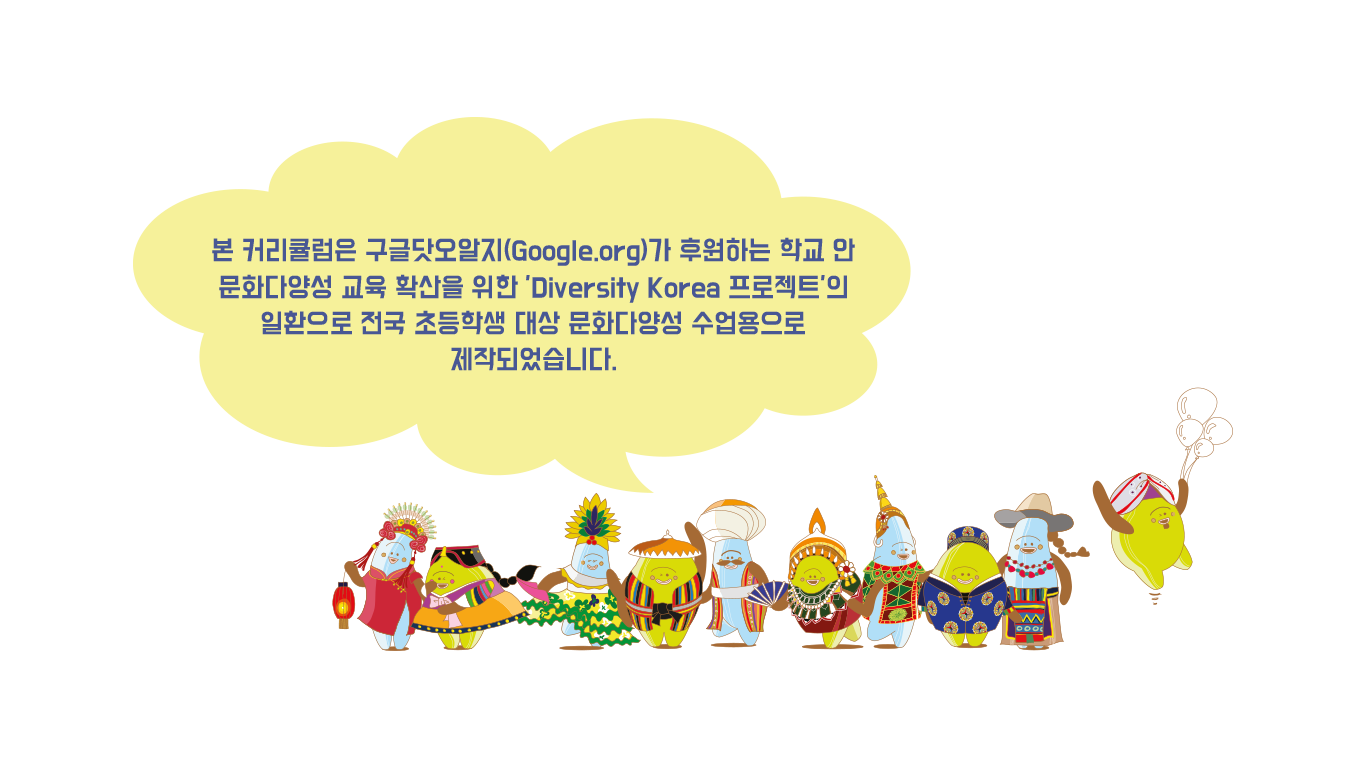 차시학습 내용시간준비물1차시(40분)o 인사하고 강사 출신국을 소개합니다.5분PPT 자료1차시(40분)o 올리볼리 그림동화 “카부니안은 어떻게 사람을 만들었나?”를 함께 봅니다.  - 필리핀 동화 “카부니안은 어떻게 사람을 만들었나?”를 함께 봅니다. - 내용을 정리합니다.   (자연의 아름다음을 지키기 위해 자연을 재료로 정성껏 만든 사람들의 서로 다른 피부색의 사람들은 모두 소중하다는 것을        이야기합니다.)o 이주민 강사의 경험/피부색이 달라서 생겼던 이야기  - 마다가스카르에서…   * 가족(형제, 자매)과 피부색이 달라서 생긴 이야기   * 학교에 다닐 때 떠올린 경험(더 예쁜 사람은 누구?)   *  너는 키가 작아서 농구를 하면 안돼- 한국에서…   * 6개월 동안 함께 공부한 사람 이야기     (나는 지하철 안타요.)   * 엘리베이터에서 있었던 일 20분PPT 자료올리볼리 동영상1차시(40분)o 다르니까 좋아요. (피부색이 똑같지 않아도 좋아요)  - 매일 아침, 점심, 저녁 같은 음식을 먹는다면?  - 매일 아침, 점심, 저녁 수학 시간만 있다면?  - 다른 축구팀인데 유니폼 색이 비슷하다면 어떨까요?  - 꽃 그림을 색칠할 때 잎, 줄기, 꽃 같은 색으로 칠한다면?o 활동 (피부색은 선택할 수도 바꿀 수도 없어요)  - 다양한 피부색의 얼굴 모양 뽑기 & 눈, 코, 입을 그립니다.  - 뽑은 피부색에 대한 생각 들어봅니다.10분PPT 자료활동지필기도구1차시(40분)o 마무리  - 카부니안이 자연을 재료로 정성껏 사람을 만든 것처럼 모든 피부색은 좋고 나쁜 것으로 따질 수 없이 고유하고 당당한 것임을, 피부색(차이)을(를) 이유로 차별하는 것은 옳지 않다는  사실을  이야기하고 마무리합니다.5분PPT 자료